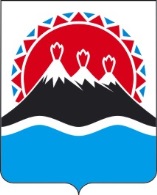 П О С Т А Н О В Л Е Н И ЕПРАВИТЕЛЬСТВА КАМЧАТСКОГО КРАЯ             г. Петропавловск-КамчатскийО внесении изменений в постановление Правительства Камчатского края от 22.07.2019 № 323-П «Об утверждении Порядка предоставления из краевого бюджета субсидий Гарантийному фонду развития предпринимательства Камчатского края»ПРАВИТЕЛЬСТВО ПОСТАНОВЛЯЕТ: 1. Внести в приложение к постановлению Правительства Камчатского края от 22.07.2019 № 323-П «Об утверждении Порядка предоставления из краевого бюджета субсидий Гарантийному фонду развития предпринимательства Камчатского края» следующие изменения.1.1. пункт 5 части 7 изложить в следующей редакции:«5) копию договора (соглашения) о взаимодействии с краевым государственным казенным учреждением "Многофункциональный центр предоставления государственных и муниципальных услуг в Камчатском крае", предусматривающего организацию предоставления услуг Гарантийного фонда в многофункциональных центрах для бизнеса;»;1.2. часть 12 изложить в следующей редакции:«12 Размер субсидий, предоставляемых Гарантийному фонду, определяется Законом Камчатского края от 29.11.2019 № 396 «О краевом бюджете на 2020 год и на плановый период 2021 и 2022 годов.».2. Настоящее постановление вступает в силу через 10 дней после дня его официального опубликования.Губернатор Камчатского края                                                                    В.И. Илюхин  Согласовано:Исполнитель: Макаров Илья Николаевичтелефон: (84152) 42-43-12 Агентство инвестиций и предпринимательства Камчатского краяПОЯСНИТЕЛЬНАЯ ЗАПИСКА к проекту постановления Правительства Камчатского края «О внесении изменений в постановление Правительства Камчатского края от 22.07.2019 № 323-П «Об утверждении Порядка предоставления из краевого бюджета субсидий Гарантийному фонду развития предпринимательства Камчатского края»Настоящий проект постановления Правительства Камчатского края подготовлен в связи с принятием закона Камчатского края от 29.11.2019 № 396 «О краевом бюджете на 2020 год и на плановый период 2021 и 2022 годов» Проект постановления Правительства Камчатского края 13.02.2020 размещен на Едином портале проведения независимой антикоррупционной экспертизы и общественного обсуждения проектов нормативных правовых актов Камчатского края (htths://npaproject.kamgov.ru) для проведения в срок по 21.02.2020 независимой антикоррупционной экспертизы. В соответствии с постановлением Правительства Камчатского края от 06.06.2013 № 233-П «Об утверждении Порядка проведения оценки регулирующего воздействия проектов нормативных правовых актов и нормативных правовых актов Камчатского края» настоящий проект постановления Правительства Камчатского края не подлежит оценке регулирующего воздействия.№Заместитель Председателя          Правительства Камчатского края М.А. Суббота«___»_________2020Министр финансовКамчатского края С.Л. Течко«___»_________2020Руководитель Агентства инвестиций и предпринимательства Камчатского краяО.В. Герасимова«___»_________2020Главного правового управления 
Губернатора иПравительства Камчатского края   С.Н. Гудин«___»_________2020